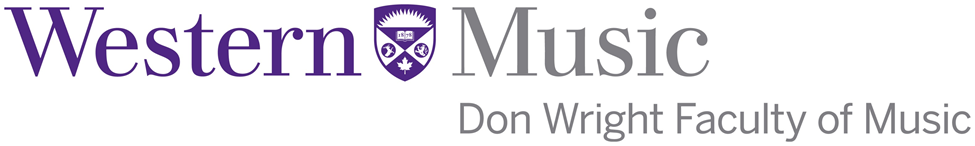 DMA Performance Event (Milestone) ApprovalThis must be submitted, complete with signatures (or email messages indicating approval), and with a copy of your final, formatted program to the Graduate Program Assistant ayardley@uwo.ca  no later than six weeks before your recital date.Programs: If submitted on time, programs will be available digitally for audience members to download from the Concert Programs webpage typically 1-3 business days prior to the recital.Student’s Name: ___________________________	Student ID: _______________Instrument: ___________________________	Studio Instructor: ___________________________Performance Event No. (1,2,3,4): _____ 		Type of performance (solo recital, chamber, concerto, opera role, lecture recital, etc.): ____________________Performance Date: ___________________ Time: __________ Venue: _________________________If this is not your first DMA performance event, please provide details for your previous events:By signing below you are agreeing that the submitted information is correct and that the proposed event meets DMA program requirements.N.B.: Please type or print clearly your program and timings using the following format: 
Total Minutes:  ___________EventNo. Type (solo recital, chamber, concerto, opera role, lecture, etc.)DateVenueOther Details123StudentDateChair, DMA Advisory CommitteeDate2nd MPS member, DMA Advisory CommitteeDateNon-MPS member, DMA Advisory CommitteeDateComposerTitleDurationExample:Hector Berlioz(1803-1896)Les nuits d’été, op. 7VillanelleLe spectre de la roseSur les lagunes6:003:304:00